Please complete in full all sections of this application form using black ink. Alternatively, you can apply on line by visiting www.rbkc.gov.uk/jobs.If you have difficulty reading this form and would like help, please call us on 020 7361 3011. We will be happy to help.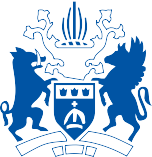 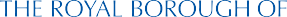 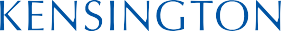 Guidance notesWhen you apply...… we are sure you will realise our need, as a respected and responsible local authority, to make sure we employ people with high standards of integrity.Your written application is our only basis for shortlisting for interview, so it is important that you complete it in a way that does you full justice. You should answer all the questions and give us your full employment history. Tell us everything you think we need to know to assess you properly for the job.The following suggestions will help you to do this.The skills and competence page of the application form refers to the main responsibilities in your current and previous jobs. You should also describe any skills you have gained that are relevant to the job for which you will be applying. If you are a school or college leaver whohas little work experience, do tell us about your school or college courses – we’re interested.A person specification is included with your application form. It will tell you more about the skills and qualities we seek. To complete your application effectively, you should say how you meet the person specification, using examples from previous jobs or courses. Telling usabout your abilities will help us make a better decision when selecting candidates for interview.Please ensure your application form is clearly legible and written in black ink. This helps us if we need to photocopy it.Regrettably, there are rare occasions where people give us false information, to try to secure employment. As a result, we thoroughly check the information provided by applicants through references, asking to see evidence of qualifications, making Criminal Record Bureau checks for certain jobs, and so on. When information provided throws up questions or concerns that remain unresolved, we will not proceed with an application and we may contact the police if we suspect fraud. For this reason, we strongly advise against providing false information when applying. Equally, we would ask for your patience and understanding during the application process.Please do not write to or contact any Kensington and Chelsea Councillor about your job application. Seeking the support of any Councillor directly, or indirectly, for employment with the Council or any appointment in the Council is strictly prohibited, and would disqualify an applicant.Application for employmentJob applied for: Reference No:Please state where you saw this job advertised:Closing date:Personal detailsTitle/preferred form of address (e.g. Ms, Mr, Dr, etc.)   	Surname:  	First names:  	Address:  	 	Postcode:  	Home telephone:  	Work telephone:  	Mobile telephone:  	Email:  	Please quote your National Insurance No.Education and trainingYou may be required to provide evidence of qualifications if asked to interviewPlease specify any relevant training you have received or courses attended (give dates)Are you a member of any professional organisation? Give status and datesApplication for employmentEmployment history (please continue on a separate sheet if necessary)Please state your current or most recent salaryBreaks in employmentPlease indicate nature/reason(s) for any breaks in employment including relevant datesApplication for employmentReferencesPlease provide at least two referees covering at least the past three years. Referees should not be friends, relatives or immediate colleagues. If this is your first appointment, one reference should be from your headteacher, lecturer or similar. Referees will be contacted before an offer of employment is confirmed. Please continue on a separate sheet if necessary.Current/most recent employer	Second refereeName   	Name   	Job title of referee   	Job title of referee   	Business address   	Business address   	Email  	Email   	Business tel. no.   	Business tel. no.   	Dates of employment (from/to)	Dates of employment (from/to)In what capacity do you know this person?	In what capacity do you know this person?May we approach them at this stage?	May we approach them at this stage? Yes	No	Yes	NoSkills and competenceThis section provides an opportunity to describe your skills and competence that are relevant to the position for which you are applying. You should refer to the job description and person specification, ensuring that you highlight any information that demonstrates your suitability for the position. Think carerfully about how you meet the job requirements, considering your achievements and skills gained in paid and/or voluntary employment, outside interests and any other relevant activities. This information is an important part of the selection process and should be completed by both internal and external applicants. Please ensure that you limit your supporting statement to the equivalent of three A4 pages.Application for employmentSkills and competence continuedContinue on a separate sheet if necessaryApplication for employmentFurther informationWhat period of notice is required by your present employer? 	Do you consider yourself disabled?	YES	NOThis information is needed so all applicants who have a disability and meet the essential criteria for this position are offered an interview.Are you related to, or have a close relationship with, any officer orelected member of this Council? Eg, Partner, spouse, other relative?	YES	NOIf so, please state the name and nature of this relationship  	Eligibility to workAre there any restrictions affecting your ability to take up employment in the UK?	YES	NOIf yes, please give details:  	You will need to provide the relevant documentation to confirm your eligibility work in the UK at interview.DeclarationThe information I have provided on this application form is, to the best of my knowledge, correct. I understand that deliberately falsifying or withholding information may result in my dismissal if appointed.I understand that the Council has to protect the money it deals with and may use the information I have given to prevent and detect fraud.Signed:	Date: 	8Monitoring employmentRecruitment monitoringThe Council has a legal duty to promote equality. This duty applies to everything the Council does both as an employer and as a provider of services. In order to help us do this, please answer the following questions and complete the declaration at the bottom of the page.Please mark the box with an X, against the group in the following list that best applies to you.White	Asian or Asian BritishBritish	1. African IndianIrish	2. IndianOther European	3. PakistaniAny other white background	4. BangladeshiAny other Asian backgroundMixed	Any other groupWhite and Black Caribbean	1. Moroccan ArabWhite and Black African	2. Other ArabWhite and Asian	3. ChineseAny other mixed background	4. FilipinoSomalianAny other ethnic backgroundBlack or black BritishCaribbeanAfricanAny other black backgroundDate of birth:  	910Schools, colleges etc attended since age 13 yearsDates month/yearQualificationsQualificationsDatesSchools, colleges etc attended since age 13 yearsDates month/yearSubjectGradesDatesEmployer’s name and address (current or most recent job first)Job titleDates – month and yearDates – month and yearReason for leavingEmployer’s name and address (current or most recent job first)Job titleFromToReason for leavingPlease indicate your sex.MaleFemaleDo you consider yourself disabled?YesNo